Prezydent Miasta Pruszkowa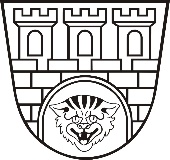 Zarządzenie nr  163/2022Prezydenta Miasta Pruszkowaz dnia 29 czerwca 2022W sprawie niewykonywania prawa pierwokupuNa podstawie art. 30 ust. 2 pkt. 3 ustawy z dnia 8 marca 1990 r. o samorządzie gminnym (Dz.U. z 2021r. poz.1372 ze zm.), art. 109 ust. 1 pkt 2 oraz art. 110 ust. 1 Ustawy z dnia 21 sierpnia 1990r. o gospodarce nieruchomościami (Dz.U.2021.1899 ze zm.), zarządzam co następuje:§  1Nie wykonywać pierwokupu użytkowania wieczystego przysługujące Gminie Miasto Pruszków w stosunku  do niezabudowanej nieruchomości gruntowej położonej w Pruszkowie przy ul. Zamiejskiej stanowiącej działkę numer ewid. 142 o pow. 0,0733 ha z obrębu nr 27 uregulowaną w KW WA1P/00017849/2 uwidocznioną na załączniku graficznym, będącą przedmiotem warunkowej umowy sprzedaży w formie aktu notarialnego Rep. A Nr 3155/2022 z dnia 14.06.2022r., zawartej przed notariuszem Beatą Zdziebłowską Gidian w Kancelarii Notarialnej Beata Zdziebłowska - Gidian w Pruszkowie przy ulicy Niecałej 4§  2Wykonanie Zarządzenia powierzam Naczelnikowi Wydziału Geodezji Mienia i Estetyki Miasta.§  3Zarządzenie podlega publikacji w Biuletynie Informacji Publicznej Urzędu Miasta Pruszkowa§  4Zarządzenie wchodzi w życie z dniem podjęciaPrezydent Miasta Pruszkowa Paweł Makuch